兆耀未来，易领芯视界                                      ——兆易创新2021秋招一、公司介绍北京兆易创新科技股份有限公司（简称“兆易创新”，沪市股票代码603986），成立于2005年4月司。曾被授予“‘中国芯’最佳市场表现奖”、“重大科技成果产业化突出贡献单位”、“创新型试点企业”、“中国十强最具成长性半导体企业”、“最具潜力IC企业”等多项荣誉称号。公司致力于各类存储器（SPI NOR FLASH®、NAND FLASHTM）、控制器（GD32TM MCU）、生物识别传感器的设计研发。现有员工千余人，研发人员比例占全员比例60%以上，85%以上研发人员来自211或985高校。我们广纳雄心勃勃的专业人员和高级人才，同时提供包括基础13薪、年终奖金、股权激励、各类补贴、七险一金、年度健康体检、带薪假期（法定年假及公司福利假）、节日礼金、新生儿礼金等有竞争力的薪酬福利待遇。除此之外，公司比较注重员工自身价值的提升，为新员工配备导师，不遗余力组织各类培训项目（初芯、燃芯、慧芯等），与员工共享公司成长硕果。上市信息：沪市主板上市的第一家存储器芯片设计公司行业地位：全球排名第一的无晶圆厂NOR Flash供应商在SPI NOR Flash领域，市场占有率全球第三全球首家推出8-Pin SPI NAND Flash闪存产品中国串行闪存行业标准的发起者与起草者中国品牌排名第一的FLASH和32位Arm®通用型MCU供应商中国大陆首家推出ARM® Cortex®-M3/M4内核通用MCU产品全球首发基于RISC-V指令集的MCU产品中国排名第二的指纹传感器供应商全球研发中心：美国硅谷、中国北京、合肥、西安、上海、苏州、深圳、成都全球销售支持网络：北京、上海、深圳、合肥、西安、香港、台湾、美国、英国、韩国、日本其他各地分支机构地址欢迎查阅公司网站www.gigadevice.com二、2021届校园招聘岗位信息三、网申渠道：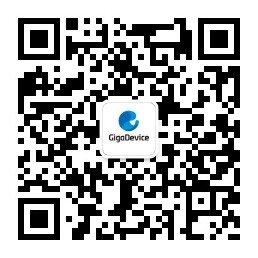 http://campus.51job.com/gigadevice2021投递注意事项：每位同学最多投递二个职位，我们优先选择志愿一安排笔试；参加过提前批的同学也可继续投递简历参加正式批；2021年需求岗位工作地点需求人数模拟电路设计工程师北京/合肥/西安/上海62 数字电路设计/验证工程师北京/合肥/西安/上海45 版图设计工程师北京/合肥/西安30 存储器器件工程师北京/合肥/西安7产品工程师北京/合肥/西安8助理产品工程师北京/合肥7 存储器系统测试开发工程师合肥5 产品测试工程师北京/合肥/西安31 产品工程师北京2模拟/版图集成电路设计工程师北京4射频/模拟集成电路设计工程师北京/西安4嵌入式软件工程师北京/合肥/西安13FAE合肥/深圳4软件工程师合肥3嵌入式硬件工程师合肥8系统设计工程师北京/西安6算法工程师北京/西安/合肥/苏州10半导体研究员北京/西安/合肥/苏州10市场助理北京1软件开发工程师上海/西安/深圳/合肥10系统应用工程师上海4产品工程师上海5TCAD工程师上海/深圳/西安/成都3光学设计工程师上海4应用工程师深圳4硬件设计工程师上海4pixel设计工程师上海2识别算法工程师成都/上海/深圳14工程算法工程师上海/深圳/西安10软件开发工程师（测试软件）上海2